December 8, 2016Nick Sinnott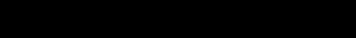 Subject: City of Mt. Shasta Sewer Easement Access ResolutionDear Nick Sinnott:The City of Mt. Shasta staff have reviewed your letter and proposed solutions for the development at APN #057-801-230. Upon final approval of your Conditional Use Permit and Design Applications, we are willing to allow development in the easement under the following conditions:The owner provide keys to the Department of Public Works to gate locks and security pad combinations to ensure access to the City Easement at any and all timesThe Owner sign an indemnification agreement with the City against all claims, actions, damage, and liabilities arising from any and all work related to the City Easement on the propertyThe Owner is responsible for all costs to remove and replace any piece of the Owner’s development in the City EasementThe Owner cannot hold the City responsible for any disruptions to the business if access and maintenance is needed on the sewer line Additionally, all of the above points will be added to the Conditional Use Permit Application as conditions of approval. Please feel free to contact the City of Mt. Shasta regarding any questions or concerns with the above informationSincerely,Bruce PopeCity ManagerCc:Jim Freeze, Project ApplicantJohn Kenny, City of Mt. Shasta AttorneyJuliana Lucchesi, City Planner